PART 1: Counting Borrowed RhythmsDirections: Below each of the borrowed rhythms, write in counts. Include parenthesesaround rests and beats that aren’t articulated. Note the changing time signatures. 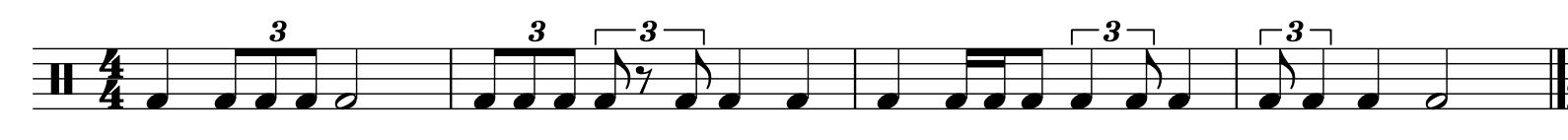 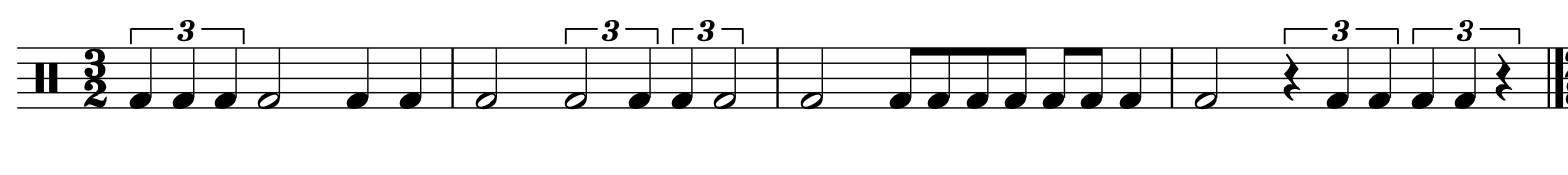 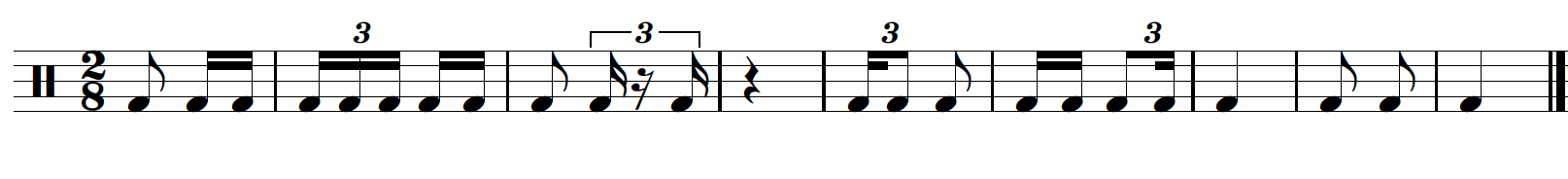 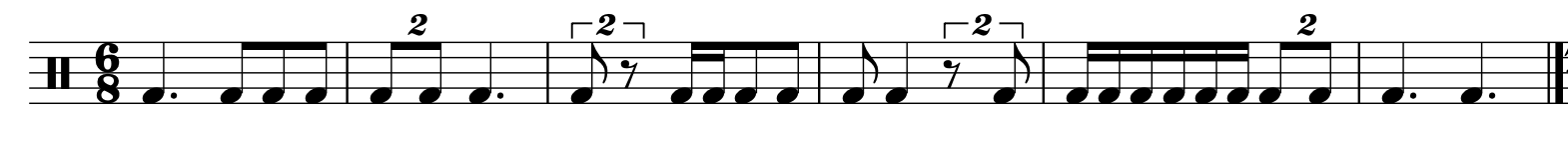 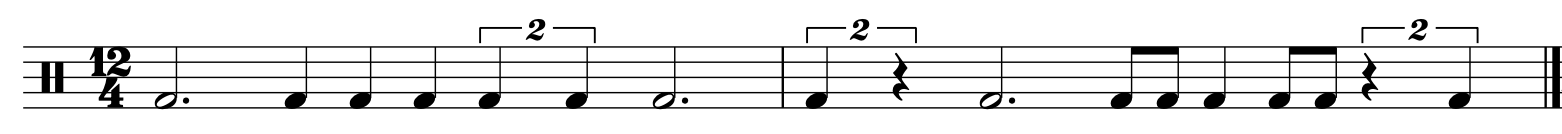 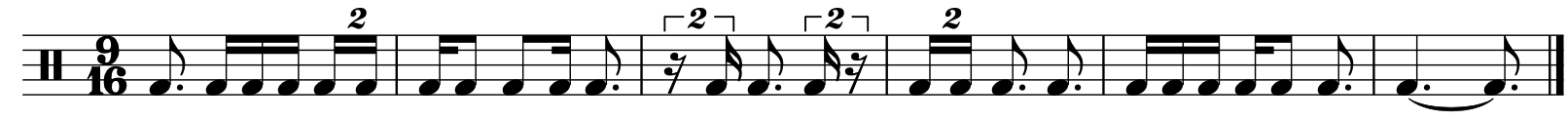 PART 2: Hypermetrical NumbersDirections: Listen to each of the excerpts with recordings. Next, place hypermetrical numbers above each excerpt. The first 8 measures of the “Waltz in D-flat Minor” (the “Minute” waltz) (1847), music by Frédéric Chopin: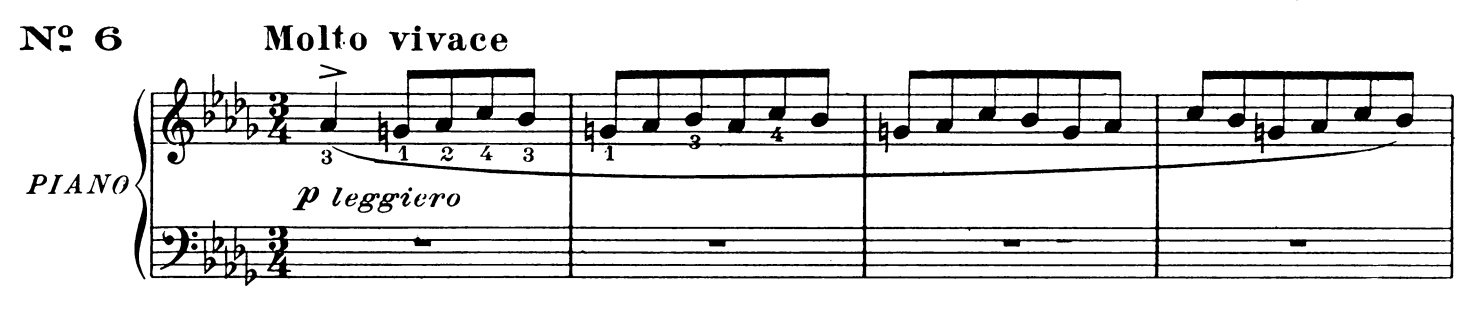 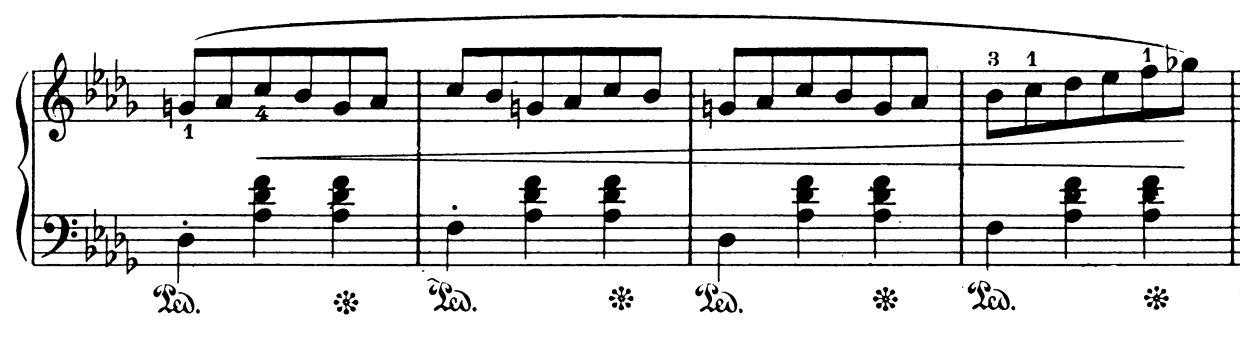 The first 4 measures of “Prelude 2” (c. 1845) by Clara Schumann: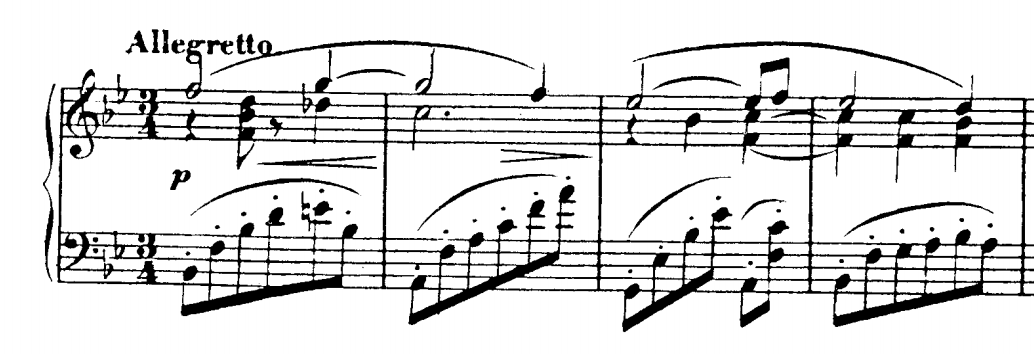 PART 3: Syncopated Bar Lines and CountsDirections: Insert bar lines to create complete measures in the given meters. Additionally, add counts below each rhythm. Include parentheses around rests and beats that aren’t articulated.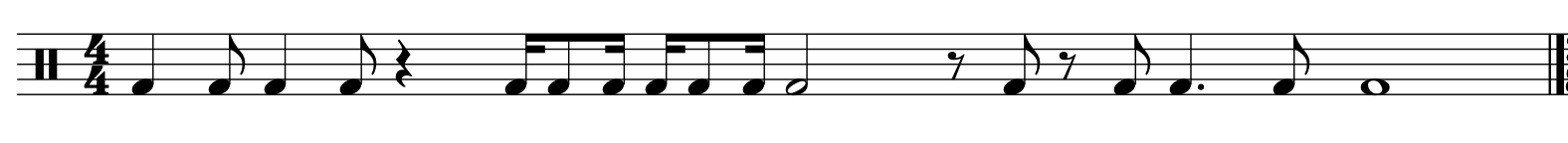 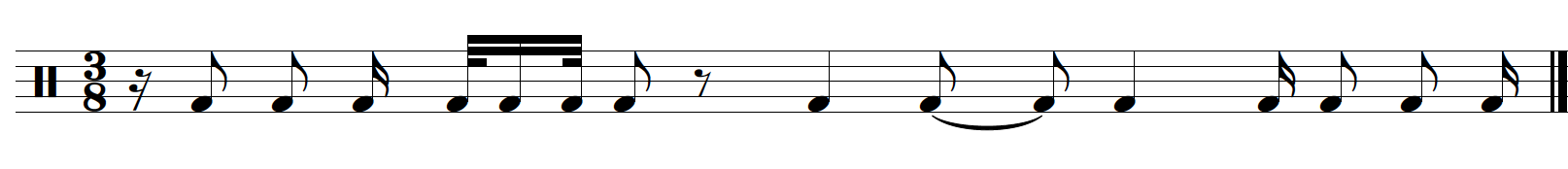 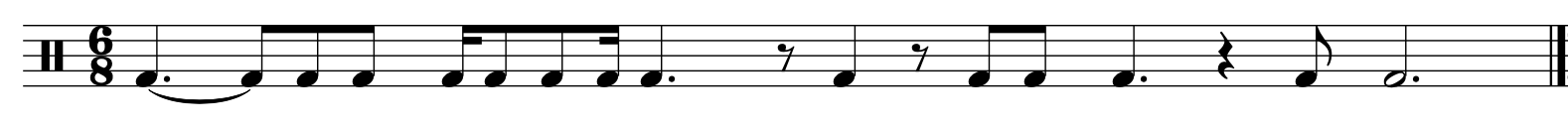 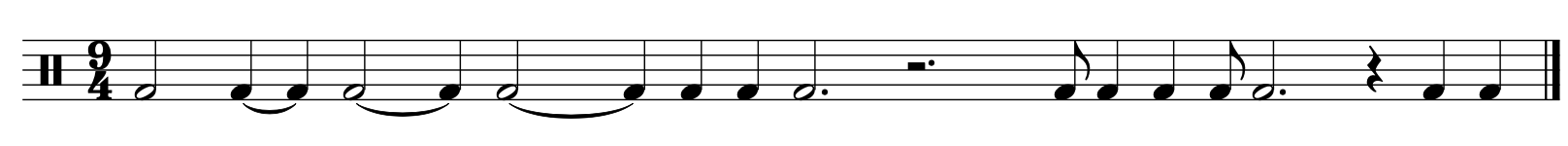 